SPC04: Poesía – Oda a los calcetines Student Name: _____________________________________ Student ID Number: _____________________Professor: ______________________________________ Class Level: ___________Date: ______________About This DLAAll activities in this DLA must be completed before meeting with a tutor and receiving credit. After meeting with the tutor, you will receive a digital passport with a stamp for each DLA you’ve completed. If your instructor wants evidence of this completed DLA, send them your digital passport.For media links in this activity, visit the LLC Spanish Tutoring website. Find your DLA number to see all the resources to finish your DLA.Learning Outcomes: You will haveAcquired knowledge about basic poetry terminologyIdentified and explained themes in a poemMade a real-world connection by writing your own verses using the knowledge you have obtainedSection 1: Antes de leerVisit the Section 1 Website to learn the vocabulary used to describe poems.Define the following terms: Poema _______________________________________________________________________Prosa_______________________________________________________________________Verso libre_______________________________________________________________________Versos _______________________________________________________________________Estrofa_______________________________________________________________________Section 2: Leer antes de responderParte I: Visit the Section 2 Website to learn about the author. This website will give you a brief idea about the intentions of the author who wrote the following poem.Parte II: Based on the title and what you know about the author, what do you think the poem will be about?____________________________________________________________________________________________________________________________________________________________________________________Section 3: Durante la lección  While you read, keep in mind that you may encounter words you have never seen before. Take notes about the words you don’t know and use the Section 3 Website to help you find a definition.Once you have completed this activity, read the poem one more time to see if this exercise has made it easier to understand.Oda a los calcetines Pablo Neruda Me trajo Mara Moriun par de calcetines,que tejió con sus manos de pastora, dos calcetines suaves como liebres.En ellos metí los piescomo en dos estuchestejidos con hebras delcrepúsculo y pellejos de ovejas. Violentos calcetines,mis pies fueron dos pescados de lana,dos largos tiburonesde azul ultramarinoatravesados por una trenza de oro,dos gigantescos mirlos,dos cañones;mis pies fueron honrados de este modopor estos celestiales calcetines. Eran tan hermosos que por primera vezmis pies me parecieron inaceptables,como dos decrépitos bomberos,bomberos indignos de aquel fuego bordado,de aquellos luminosos calcetines.Sin embargo, resistí la tentaciónaguda de guardarlos como los colegialespreservan las luciénagas,como los eruditos coleccionandocumentos sagrados,resistí el impulso furioso de ponerlasen una jaula de oro y darles cadadía alpiste y pulpa de melón rosado.Como descubridores que en la selvaentregan el rarísimo venado verdeal asador y se lo comen con remordimiento,estiré los pies y me enfundélos bellos calcetines, y luego los zapatos.Y es esta la moral de mi Oda:Dos veces es belleza la belleza,y lo que es bueno es doblemente bueno,cuando se trata de dos calcetinesde lana en el invierno.Section 4: Comprensión y conversación Part I: Spoken response (complete with a tutor)Provide a brief description of the poem to the tutor.Is it similar or different to other poems you have read? In what ways is it similar or different?Part II: Written responseIn Spanish, write an Oda to an object in your life in a stanza in free verse.Ejemplo: Oda a la computadora Pantalla brillante y luminosa.socia de las teclas sensiblesIntermediaria entre el universo y yoPequena maquina viajera 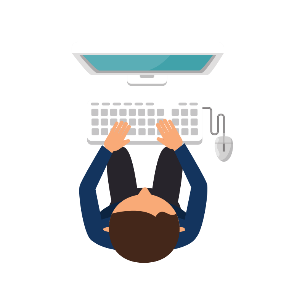 Tu turno. Write a 4-6 line Oda to a common object.____________________________________________________________________________________________________________________________________________________________________________________________________________________________________________________________________________________________________________________________________________________________________________________________________________________________________________________________________________________________________________________________________________________________GOOD job! Now go to the LLC Spanish Tutoring Website and make an appointment with a tutor.Visit the Virtual LLC at the time of your appointment.Section 5: Review with a tutor!Grading RubricStudents must pass all criteria to move on to the next DLA.  Tutor Recommendations:Congratulations! Move onStudent has successfully completed this DLA and is ready to continue to the next.RepeatStudent hasn’t yet mastered this DLA. It is recommended that the student complete it againTutor Signature: ________________________________________ Date: __________________________Possible Points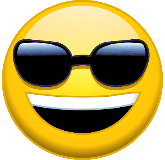 Pass 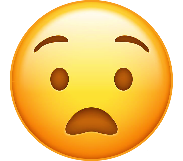 Not Yet PassCompletion The student completed all of the sections of the DLA. The student has not yet completed all of the sections of the DLA. Comprehension/MetacognitionThe student can effectively explain the concepts and skills learned in the DLA. The student cannot yet effectively explain the concepts and skills learned in the DLA.Course ConnectionsThe student can explain the connections between their coursework and the DLA.The student cannot yet explain a connection between their course and DLA. 